Women with 
Disabilities Australia(澳洲殘障女性組織)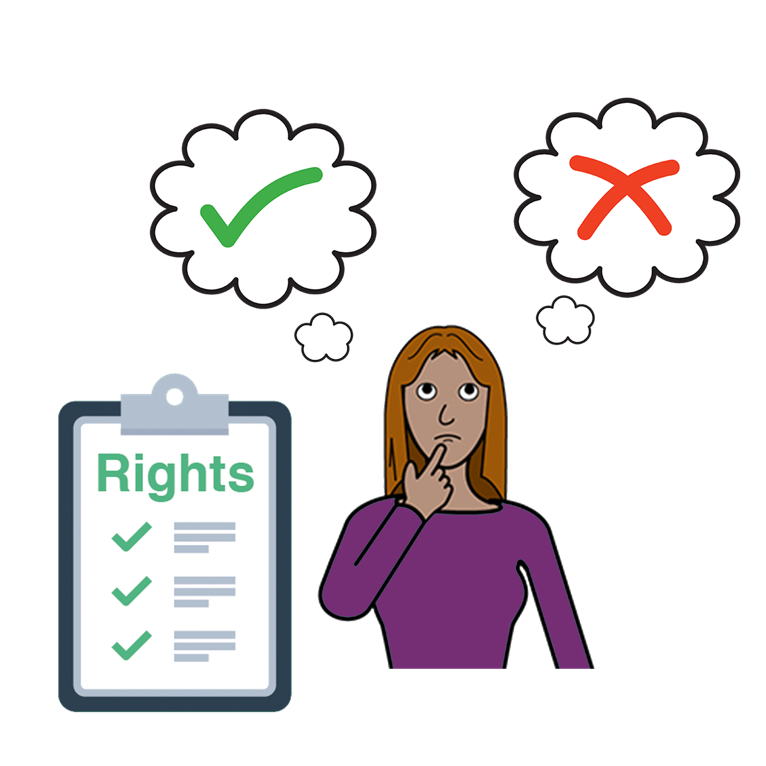 第二冊選擇的權利
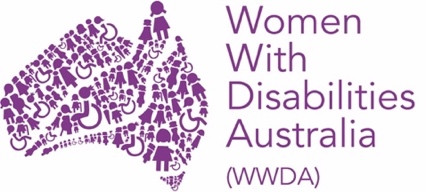 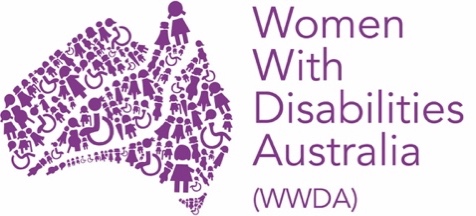 我們是Women with Disabilities Australia（澳洲殘障女性組織），簡稱WWDA。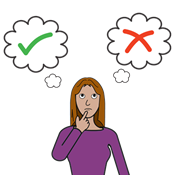 第二冊本冊子是關於選擇。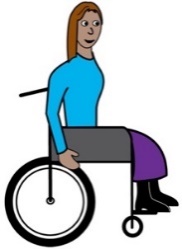 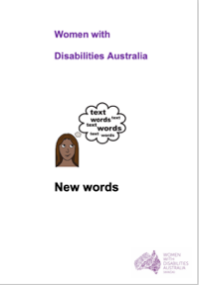 本冊子的目標讀者是殘障女士和女童。從本冊子《新詞語》中了解殘障。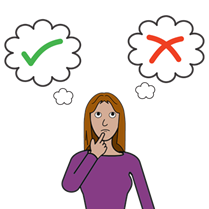 選擇是什麼？選擇是您對某樣事情下定決心。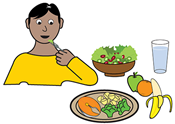 例如，吃什麼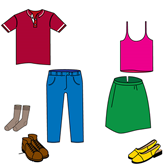 穿什麼和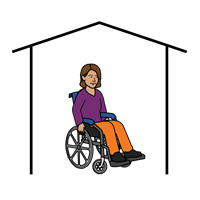 住哪裡。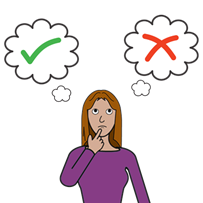 有一些人認為殘障女性在某些方面無法做決定，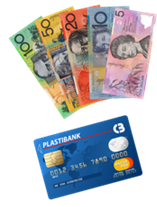 例如，經濟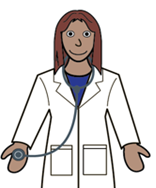 健康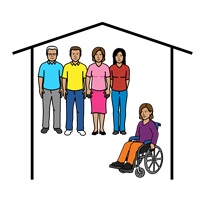 住所。權利殘障女士和女童可以自己做決定。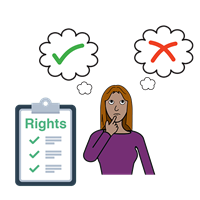 您有自己做決定的權利。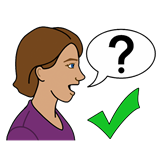 一些殘障女士和女童可能需要協助才能選擇。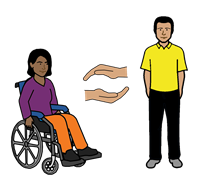 您有權獲得所需的任何協助。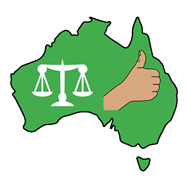 澳洲政府澳洲政府必須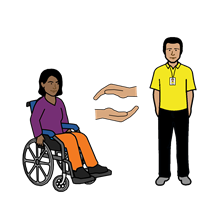 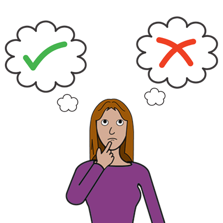 支持殘障女性自己做決定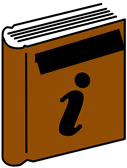 向殘障女士和女童提供他們可以理解的信息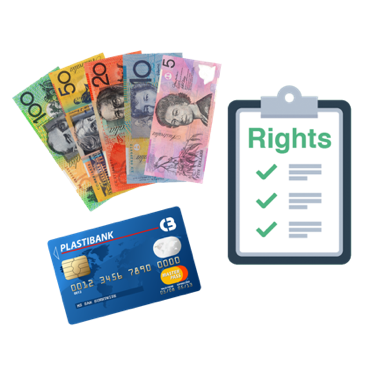 遵守聯合國《殘疾人權利公約》。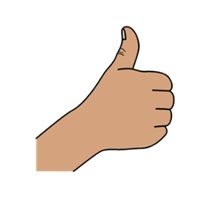 特別銘謝本冊子的作者是誰？澳洲殘障女性組織於2019- 2020年撰寫本冊子。本冊子僅用於一般教育和信息。版權© 版權所有Women With Disabilities Australia (WWDA)（澳洲殘障女性組織）2020本冊子之所有知識產權，包括版權和專利，均由澳洲殘障女性組織擁有持牌。本冊子由以下機構贊助National Disability Insurance Scheme （國家殘障保險計劃）資助澳洲殘障女性組織建立了本網站。本簡介中使用的圖像由Easy on the I Images © 2019 Leeds and York Partnership NHS Foundation Trust.授權使用。www.easyonthei.nhs.ukThe Picture Communication Symbols © 2019 by Mayer Iohnson LLC a Tobii Dynavox company 授权使用。www.tobiidynavox.com图标。授权使用。